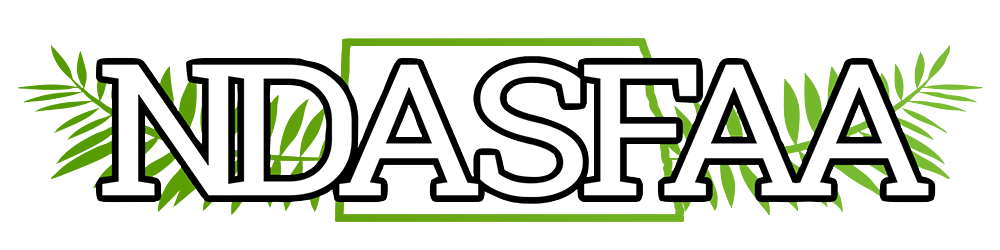 NDASFAA Executive Board Meeting - MinutesJuly 29, 2021Welcome/ Call to Order – President Judy Hager called the meeting to order at 2:00 pm.Roll Call – Secretary Chelsea Larson confirmed roll by viewing members present in Teams meeting.Approval of Agenda – Verification topic was added to agenda, and then Marcia moved to approve agenda. Seconded by Sheila Dolan. Agenda approved.Approval of Minutes – Marcia Pritchert approved minutes from Executive Board meeting held on April 14, 2021. Sheila Dolan seconded. Minutes approved.Treasurer’s Report – Chelsea Larson approved report. Marcia Pritchert seconded. Treasurer’s report approved.New Business:NASFAA – Diversity and MentoringMarcia indicated that this is a priority for NASFAA and RMASFAA NDASFAA already has a diversity committee, but we could focus on this at state conference going forwardProfessional development committee could discuss mentoring – push to create a leadership pipeline similar to RMASFAA – happens somewhat organically with ND due to our size, but it would be helpful to connect new membersScott Skaro is the chair of RMASFAA Judy will talk to Brenda Hicks for more information and then consider surveying NDASFAAJudy provided some information about RMASFAA’s program – good networking opportunity – would provide structure for ND2022 RMASFAA Conference Update Marcia attended RMASFAA Board Meeting this morningVirtual and in-person option originally, but virtual is no longer an option due to the vendor issues – cost came in extremely high – only 5 had registered for hybrid at the time. Since there was no signed contract, canceled virtual option.5 institutions will be refunded51 registered in-person so far, but still early in cycleMarcia will email NDASFAA – want people to sign up hotels tomorrowWill announce fall conference in OmahaLeadership pipeline – deadline is tomorrowJudy’s staff is going – Judy driving if anyone needs a ride Diversity and Inclusion scholarship – no applications yet – deadline extended to 8/13Beginning strategic long-range planningMarcia attend as outgoing board member, and Judy attending as incomingNDASFAA Committee UpdatesProfessional Development – mentoring program – have not met recentlyJudy working with Crystal and Becky to update siteNominations committee – Marcia is chair and will be seeking nominationsConference management committee – present and futureAndrea Carver – Lindsay and Laurie willing to helpChelsea will assign someone from UND to assist – ask volunteers – should not be very time-consuming at this pointFuture: Sheila, Marcia, Bethany, Judy – 2023 – BismarckAwards and Membership – no updateAwareness Committee – Stacy, Tammy and SheilaSheila: Working on promotion of FAFSA completion and HSCW – working on dates and hosting for in-person meetings No money for marketing the FAFSA completion programAmanda shared ideas that committee is considering – TBDElectronic initiatives – no updatesDiversity and Multicultural InitiativesExpanded their membershipMelissa Casanova (UND) is new co-chair with Brenda Need to coordinate committee meetings and minutes in order to provide more structure – worked on cleaning up membership lists – work to have committees submit minutes to websiteVerification regulatory flexibility2021-22 – option to waive verificationSheila: NDUS schools – Crystal Tangsrud working with the Verification working group. Working on system programming and setup. Each school deciding independently: waive all, hybrid (still reviewing each and then deciding). Still have to verify 400/401 and amended tax returns. Communication to tell students that they can appeal (for HEERF III)Unfinished Business:Insurance for state associationDetermined that this is not necessary for our organizationNDASFAA Professional Development – surveyMarcia – only 4 people indicated that they would not attend a fall training of 20+ responsesTopics: Varied responsesDo you believe we should have a long-range plan? “Yes” to forming a committee ad hocMarcia will send survey results to boardReview results with Professional Development committeeConsider using presentations at RMASFAA to NDASFAA training – Professional Development committee will discussStrategic Long-Range Plan – survey – work with Professional Development committee to reviewMarcia = interest in surveyAsk for people to raise hands to assistUse resources from NASFAA and RMASFAASNAP BenefitsAwareness committee – Laurie Weber heard back from ND Department of Health & Human Services – Sheila will send to groupMust be eligible for FWS to receive – do not have to be working in FWS position0 EFC on FAFSA requiredMarcia sent information on broadband to her campusP&P Update with new conference rotationMarcia working on the updatesJust update and review at next year’s business meeting to provide the updates to everyoneOther:Save the Date: NDASFAA 2022 Conference – April 6-8 WillistonMarcia will email NDASFAA today with updates Meeting adjourned at 2:55 pm. Minutes submitted by Chelsea Larson, Secretary.